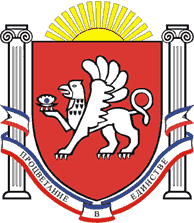 РЕСПУБЛИКА  КРЫМРАЗДОЛЬНЕНСКИЙ РАЙОНАДМИНИСТРАЦИЯ ЗИМИНСКОГО  СЕЛЬСКОГО ПОСЕЛЕНИЯПОСТАНОВЛЕНИЕ   № 76от   24   апреля   2020 года                      	   с. Зимино   О внесении изменений в постановление Администрации Зиминского сельского поселения от 24.01.2020г  № 18  «Об утверждении Правил внутреннего трудового распорядка Администрации Зиминского сельского поселения»      В соответствии с  Федеральным законом от 06.10.2003 № 131-ФЗ «Об общих принципах организации местного самоуправления в Российской Федерации»,  Федеральным законом от 02.03.2007 № 25-ФЗ «О муниципальной службе в Российской Федерации», Законом Республики Крым от 08.08.2014г. № 54-ЗРК «Об основах местного самоуправления в Республике Крым»,  Законом Республики Крым от 16.09.2014 г. № 76-ЗРК «О муниципальной службе в Республике Крым», Федеральным законом от 01.04.2019 № 48 «О внесении изменений в Федеральный закон «Об индивидуальном (персонифицированном) учете в системе обязательного пенсионного страхования» и отдельные законодательные акты Российской Федерации», Уставом муниципального образования Зиминское  сельское поселение Раздольненского района Республики Крым, принимая во внимание предложение прокуратуры Раздольненского района от 18.03.2020 № Исорг-20350020-396-20/20350020, с целью приведения нормативных правовых актов Зиминского сельского поселения в соответствие с действующим законодательством,Администрация  Зиминского  сельского поселения    ПОСТАНОВЛЯЕТ:1. Внести следующие изменения в постановление Администрации Зиминского сельского поселения от 24.01.2020г  № 18  «Об утверждении Правил внутреннего трудового распорядка Администрации Зиминского сельского поселения» :1.1. Подпункт 5 пункта 2.3. части 2 изложить в следующей редакции:«5) документ, подтверждающий регистрацию в системе индивидуального (персонифицированного) учета, за исключением случаев, когда трудовой договор заключается впервые;».2. Обнародовать настоящее постановление на информационных стендах  населенных пунктов Зиминского сельского поселения  и  на официальном сайте  Администрации Зиминского сельского  поселения (http://зиминское- сп.рф/). 3. Постановление вступает в силу с момента подписания.4. Контроль за исполнением настоящего постановления возложить на председателя Зиминского сельского совета- главу Администрации Зиминского сельского поселения.Председатель Зиминского  сельскогосовета - глава АдминистрацииЗиминского сельского поселения	                                        С.В.Канцелярук	